 		Pupil premium strategy statement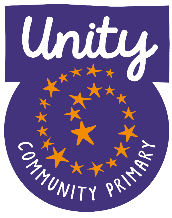 Article 29: The right to an education that develops a child’s personality, talents and mental and physical abilities to their fullest potential. The right to “Be the best you can be”This statement details our school’s use of pupil premium funding to help improve the attainment of our PP pupils. It outlines our pupil premium strategy, how we intend to spend the funding in this academic year and the effect that last year’s spending of pupil premium had within our school. School overviewFunding overviewPart A: Pupil premium strategy planStatement of intentChallengesThis details the key challenges to achievement that we have identified among our PP pupils.Intended outcomes This explains the outcomes we are aiming for by the end of our current strategy plan, and how we will measure whether they have been achieved.                                                                                                                                                                                                                                                                                                                                                                                                                                                                                                                                                                                                                             Activity in this academic yearThis details how we intend to spend our pupil premium (and recovery premium funding) this academic year (2022-23) to address the challenges listed above.Teaching (for example, CPD, recruitment and retention)Budgeted cost: £89,000Targeted academic support (for example, tutoring, one-to-one support structured interventions) Budgeted cost: £10,000Wider strategies (for example, related to attendance, behaviour, wellbeing)Budgeted cost:  £79,500Total budgeted cost: £ 178,500Part B: Review of outcomes in the previous academic yearPupil premium strategy outcomesThis details the impact that our pupil premium activity had on pupils in the 2021 to 2022 academic year. Teaching (for example, CPD, recruitment and retention)Budgeted cost: £74,737			Actual Spend: £91,739Targeted academic support (for example, tutoring, one-to-one support structured interventions) Budgeted cost: £47,000			Actual spend:  £39,854Wider strategies (for example, related to attendance, behaviour, wellbeing)Budgeted cost:  £89,953			Actual spend:  £73,346Total budgeted cost: £ 207,573 		Total Actual Spend: £204,939Carry forward to 2022-23 spend: £2,634Externally provided programmesPlease include the names of any non-DfE programmes that you purchased in the previous academic year. This will help the Department for Education identify which ones are popular in EnglandDetailDataSchool nameUnity Community PrimaryNumber of pupils in school 310 (10/21) 325 (10/22)Proportion (%) of pupil premium eligible pupils39%Academic year/years that our current pupil premium strategy plan covers (3 year plans are recommended)2021 - 2024Date this statement was published6.10.2022Date on which it will be reviewed7.10.2023Statement authorised byFay SelvanPupil premium leadJude LeeGovernor / Trustee leadJon ParkDetailAmountPupil premium funding allocation this academic year£175,895 (127x £1385)Pupil premium funding carried forward from previous years (enter £0 if not applicable)£2,634Total budget for this academic yearIf your school is an academy in a trust that pools this funding, state the amount available to your school this academic year£178,529The intent in our use of the pupil premium grant is to improve a range of outcomes for pupil premium learners and catch up on learning that has been impacted by the COVID pandemic. We aim to;Narrow the attainment gap between PP pupils and non PP pupilsIncrease social and emotional well-being of PP pupils Increase attendance and punctuality levels of PP pupilsIncrease access to home learning and enrichment experiences for PP pupilsThe audit of need amongst PP learners has highlighted key areas where the impact of school closures and lockdown have been the greatest. These key areas identified included speech and language levels in EYFS, reading and phonics in KS1 and writing in KS2 and emotional wellbeing across the school but particularly in KS2.Challenge numberDetail of challenge 1Low attainment, high levels of SEN, high levels of EAL2Children’s mental health and wellbeing impacted by the pandemic which impacts on children’s readiness to learn.3Poor attendance 4High levels of deprivation leads to a lack of wider experience5Limited access to remote learning; lack of IT and low levels of English language in parentsIntended outcomeSuccess criteriaAccelerate progress and raise attainment of PP cohortGap between PP children and all children at Unity is narrowed/closed.The gap between Unity PP children and PP children nationally is narrowed/closedImprove the mental health and wellbeing of PP childrenPP children will be appropriately supported to feel safe and secure in school and thus ready to learn.There will be fewer recorded behaviour incidents for PP childrenLeuvens scales will show a higher level of engagement and satisfaction of PP children Improve the attendance of pupil premium childrenThe attendance of PP children is increased to national average levels (96%). The number of PP children who are Persistently absent (PA) is reduced  to below 10%Improve access of pupil premium children to enriching, wider experiences.All children in Y6 will experience a rural, residential trip. Teaching and learning will be engaging and motivating and accessible for all – no cost to PP children .This will improve their language and engagement levelsImprove access to remote learning for PP children so they will have use of a device to access home learning. Parents language levels will be improved and they will support their children in remote learningLanguage and IT classes for parents will mean all PP children are supported in home learning.All PP pupils will have access to a device for home learning.ActivityIntended ImpactChallenge number(s) addressedTeaching support – AHTs supporting across 4 classes each£89,000Enhance teaching and learning in classes, deliver interventions and raise attainment for PP children1 and 2ActivityIntended ImpactChallenge number(s) addressedSchool-led tutoring£5,000Accelerate progress and aid recovery to improve academic outcomes for targeted PP children1, 5Specific Learning Difficulty Teacher£5,000Improve outcomes and accelerate progress of children with SpLD who are also PP1ActivityIntended ImpactChallenge number(s) addressedFamily Support Worker time£31,000Improve whole school attendance and reduce persistent absence.Increase children’s engagement in remote learning through the delivery of IT support and language classes for parents3, 5, 2Set up and run a full time Nurture provision £32,000PP children with SEMH to access Nurture provision, this will improve their access to the curriculum and minimise disruption to the learning of others. Learning Toolkit rated +41-4Forest School provision £10,500Engage Y2, Y4 and Y6 children in outdoor learning leading to improved wellbeing and academic outcomes.1,2,4Provide more enrichment activities; residential for Y6, educational visits and visitors£6,000Widen PP children’s experiences leading to greater vocabulary and impacts on wellbeing and language. 4, 3, 1, 2ActivityIntended ImpactReviewAdditional teachers in Y2 and Y6 to support QFTBudgeted cost: £60,000Enhance teaching and learning and raise attainment for PP childrenActual Spend: £68,041 (additional day of teacher)In Y2, PP children, although still attaining lower, made better progress than NPP children in all subjects, thus narrowing the gap.In Y6, PP and NPP attained and made progress at the same level in all subjects so the gap was closed. Spending on teaching staff was an effective use of the PPGRecruit an additional teacher for 3 days (January – August) as Assistant SENDcoBudgeted cost: £14,737PP children and families are supported onto appropriate SEN pathways leading to their needs being fully understood. PP children with SEN will be properly supported and therefore make better progress and attain higher. Actual Spend: £23,698   An additional 5 x EHCPS were applied for and are now in process meaning those children are appropriately supported in school and making better progressActivityIntended ImpactReviewSchool-led tutoring£12,000Accelerate progress and aid recovery to improve academic outcomes for targeted PP childrenActual spend: £3,930 (clawback c £11K)Only 4 members tutored. All Y6 children that received tutoring made ARE in the SATS. The children in Y1Specific Learning Difficulty Teacher£5,000Improve outcomes and accelerate progress of children with SpLD who are also PPActual spend: £4,464PP Children supported made accelerated progress in reading and writing.Additional TAs in each phase to support teaching and learning and SEMH interventions£30,000Raise attainment and wellbeing for PP children Actual spend: £31,460Staff absence meant that these TAs were needed to cover so planned interventions were not consistently delivered and so the impact was difficult to measure.ActivityIntended ImpactReviewFamily Support Worker time£28,000Improve whole school attendance and reduce persistent absence.Increase children’s engagement in remote learning through the delivery of IT support and language classes for parentsActual spend: £23,874A lot of work was done by the FSW, once in post, to tackle low attendance and persistent absence. This has been a significant challenge since the pandemic and so continues to be a justifiable spend to improve attendance of PP childrenSet up and run a full time Nurture provision £30,000PP children with SEMH to access Nurture provision, this will improve their access to the curriculum and minimise disruption to the learning of others. Learning Toolkit rated +4Actual spend: £24, 784  The Nurture room has impacted positively on the children (all qualify for PP) who attend and also across the school as disruption to learning was minimised when their needs were met in the smaller provisionHorticultural Therapy£12,000Targeted PP children to access therapy individually or in small groups that will help them self-regulate and improve their wellbeing and engagement in learningActual spend: £12,000 Significant improvement in the self-regulation skills of PP children who accessed this interventionForest School provision £10,500Engage Y2, Y4 and Y6 children in outdoor learning leading to improved wellbeing and academic outcomes.Actual spend: £10,200 Evaluation of the sibling and targeted groups showed improvement in engagement and attainment for the PP children that took partProvide more enrichment activities; residential for Y6, educational visits and visitors£5,336Widen PP children’s experiences leading to greater vocabulary and impacts on wellbeing and language. Actual spend: £2,488 Ghyll Head trip for all Y6 took place October 2021 – this had impact on the well being and development of the whole cohort which can be demonstrated by their improved SATs outcomes.ProgrammeProviderForest SchoolManchester Forest SchoolHorticultural TherapySew in the City